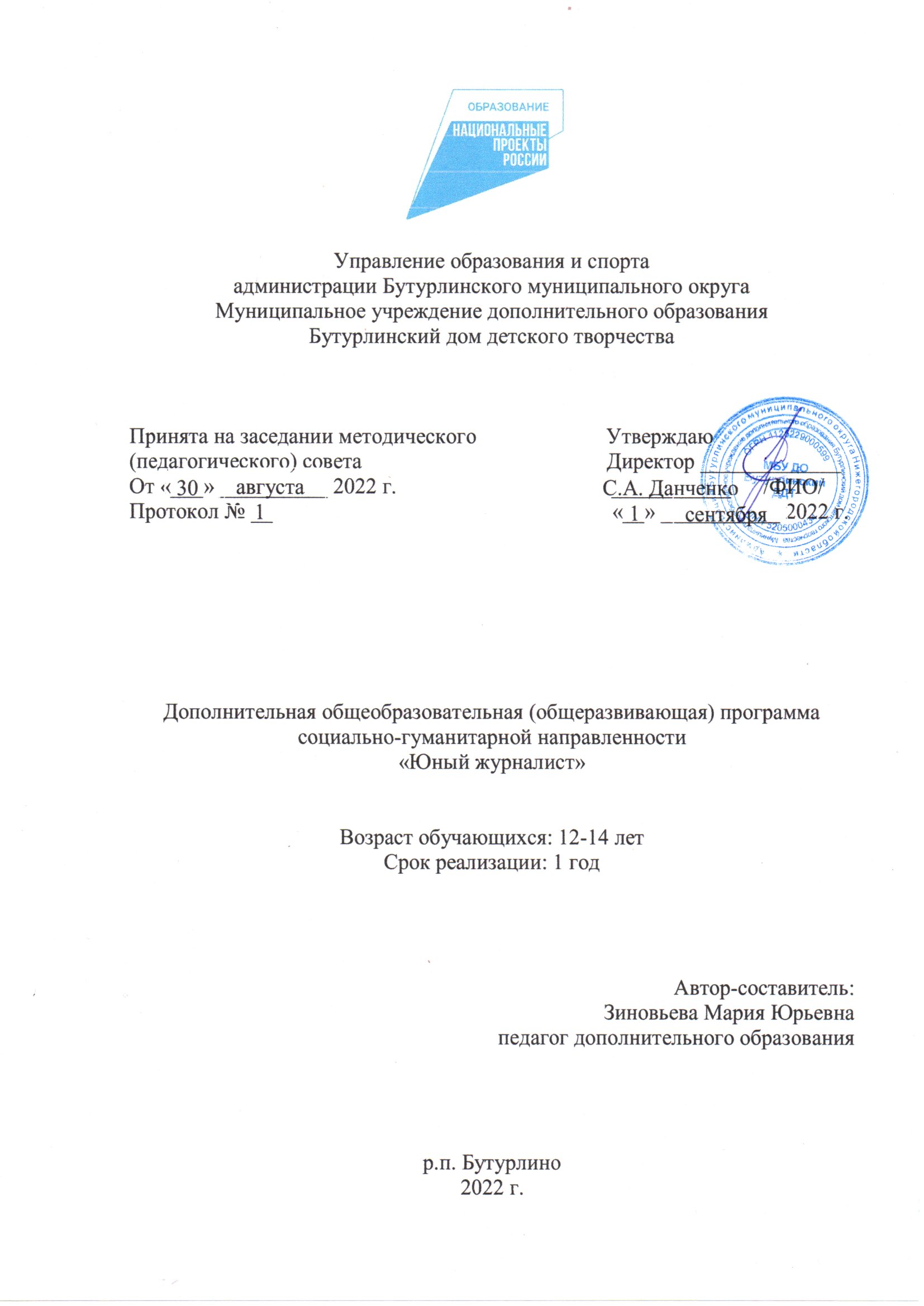 I. Пояснительная запискаДополнительная общеобразовательная программа социально-гуманитарной направленности «Юный журналист» разработана с целью реализации на создаваемых новых местах дополнительного образования детей в рамках федерального проекта «Успех каждого ребенка» национального проекта «Образование». Дополнительная общеобразовательная (общеразвивающая) программа «Юный журналист» социально-гуманитарной направленности базового уровня разработана в соответствии с нормативно-правовыми требованиями развития дополнительного образования детей и в соответствии с:- Распоряжением Правительства РФ от 31.03.2022 №678-р «Об утверждении Концепции развития дополнительного образования детей до 2030 года и плана мероприятий по реализации Концепции развития дополнительного образования детей до 2030 года, I этап (2022-2024 годы);- Распоряжением Правительства РФ от 29 февраля 2016 г. № 326-р (ред. от 30 марта 2018 г.) «Об утверждении Стратегии государственной культурной политики на период до 2030 года»;- Федеральным законом Российской Федерации  от 29.12.2012 г. № 273-ФЗ «Об образовании в Российской Федерации» (в действующей редакции);- Приказом Министерства просвещения Российской Федерации от 9.11.2018г. № 196 «Об утверждении Порядка организации и осуществления образовательной деятельности по дополнительным образовательным программам» (ред. 30.09.2020);- Приказом Минтруда России от 22.09.2021 N 652н "Об утверждении профессионального стандарта "Педагог дополнительного образования детей и взрослых";- Постановлением Главного государственного санитарного врача РФ от 28 сентября 2020 г. №28 «Об утверждении санитарных правил СП 2.4.3648-20 «Санитарно-эпидемиологические требования к организациям воспитания и обучения, отдыха и оздоровления детей и молодёжи»»;- Федеральным проектом «Образование»: «Успех каждого ребенка»;- Приказом Министерства труда и социальной защиты РФ от 22 сентября 2021 г. №652н «Об утверждении профессионального стандарта «педагог дополнительного образования детей и взрослых»;- Письмом Министерства образования и науки РФ от 18 ноября 2015 года №09-3242 «О методических рекомендациях по проектированию дополнительных общеразвивающих программ 9включая разноуровневые программы»;- Методическим письмом «О структуре дополнительной общеобразовательной (общеразвивающей) программы (к экспертизе в НМЭС ДПО НИРО);- Методическими рекомендациями по разработке (составлению) дополнительной общеобразовательной общеразвивающей программы (авторы-составители: преподаватели кафедры теории и практики воспитания и дополнительного образования ГБОУ ДПО НИРО).Актуальность и отличительные особенности.Актуальность программы обусловлена тем, что в связи со стремительным изменением и развитием информационной структуры общества требуется новый подход к формам работы с детьми.Одним из механизмов реализации программы «Юный журналист», а также развития дополнительного образования детей является федеральный проект «Успех каждого ребенка» национального проекта «Образование». Активно начали развиваться средства информации: глобальные компьютерные сети, телевидение, радио, мобильные телефонные сети, факсимильная связь. Современные информационные технологии должны стать инструментом для познания мира и осознания себя в нём, а не просто средством для получения удовольствия от компьютерных игр и «скачивания» тем для рефератов из Интернета.Информация играет большую роль в формировании культурных и моральных норм. Школьная газета посредством своей специфики может формировать те нормы поведения в обществе, которые признаются и одобряются учителями и родителями. Она близка к своему читателю – ученику. Она понятна ученикам. Авторы газеты ученикам знакомы, сами ребята принимают участие в её  создании. Работа по созданию школьной газеты помогает выявить активных, талантливых и увлечённых детей. Участие в работе школьного творческого объединения влияет на развитие личности ребёнка, на развитие их  умений и навыков.Необходимо одновременно помогать юным журналистам в анализе и понимании устного и печатного слова, содействовать тому, чтобы они сами могли рассказать о происходящих событиях, высказаться о своём социальном, политическом окружении. Эти два аспекта теснейшим образом связаны и дополняют друг друга в программе «Юный журналист». Даная программа нацелена на совершенствование основных видов речевой деятельности в их единстве и взаимосвязи; подразумевает теоретическую и практическую подготовку.Занятия в кружке «Юный журналист» развивают такие важные личностные качества, как коммуникабельность, общую эрудицию, уровень культуры, выразительность речи, дисциплину и ответственность за порученное дело. Позволяют максимально проявить учащимися свои возможности в избранной области деятельности и даже сказываются на профессиональном самоопределении. Школьная газета становится важным органом школьного самоуправления, надежным помощником педагогического коллектива в воспитании учащихся, визитной карточкой школы. Перед учащимися открываются широкие возможности во внеурочной деятельности. Им предоставляется возможность попробовать себя в роли писателей, выразить свои чувства, переживания в письменной форме, а также продемонстрировать свое творчество ровесникам. Занятия в кружке заинтересовывают и увлекают ребят своей необычностью, возможностью применять выдумку, фантазию, осуществлять поиск разных приемов и способов выражения своих мыслей, творчески общаться друг с другом.Ребята овладевают умением отбора словесного материала, учатся целесообразно его использовать в своих творческих работах, постигать технику выпуска газеты, секреты мастеров. А это в конечном итоге способствует художественно-творческому развитию детей.Дополнительная общеобразовательная программа под названием «Юный журналист» отнесена к программам социально-гуманитарной направленности. Является адаптированной программой. Ее цель и задачи направлены развитие художественно-эстетического вкуса, творческого подхода, эмоционального восприятия и образного мышления, а также направлена на социальную адаптацию, повышение уровня готовности обучающихся к взаимодействию с различными социальными институтами, формирование знаний об основных сферах современной социальной жизни, создание условий для развития коммуникативной, социально успешной личности.Программа имеет социально-гуманитарную направленность.Уровень освоения: базовый.Адресат программы: Программа для детей в возрасте 12–14 лет. По программе «Юный журналист» могут заниматься все учащиеся указанного возраста, не имеющие медицинских противопоказаний, в том числе и дети с ограниченными возможностями здоровья и дети-инвалиды (имеющие заключение ПМПК, разрешающий данный вид деятельности). Запись в кружок проводится по желанию ребенка, на основании заявления родителей (или лиц их заменяющих).По данной образовательной программе можно заниматься из года в год, преемственно и последовательно расширяя и углубляя свои знания и умения.Цель программы: развитие интеллектуальных и творческих способностей учащихся в процессе освоения теории и практики основ журналистики.Задачи:Предметные:-        учить истории журналистики как виде деятельности; влиянию газеты на общественную жизнь России;-        учить журналистике как профессии,-        учить этапы выпуска газеты.,-        учить основные жанры журналистики: заметка, интервью, статья, репортаж, очерк.-        учить распознавать в газетах и журналах примеры публикаций разных жанров, выявлять признаки  принадлежности к данному жанру.-        формировать навыки самостоятельного создания  публикаций выбранного жанра.-        учить  основам оформительского дела; классический  дизайне газеты;-        учить виды шрифта-        учить  самостоятельно подбирать  иллюстрации  на выбранную тему для оформления газеты,-        формировать навыки оформления эскиза газеты с использованием классического дизайна;-        формировать навыки  работы на ПК, такие, как печатание материала, подбор шрифта, оформление заголовков, выведение материалов на принтер;-        осваивать  основы компьютерной программы MS POWER POINT;-        учить  созданию  презентации: выбор темы, подбор  иллюстрации, печать текста, выбор дизайна заголовков;-        учить  созданию цветового оформления проекта;-        формирование  навыков печатания, обработки фотографий, рисования, выведения материала на принтер;-        осваивать основы  компьютерной программы  MS PUBLISHER;-        учить  формированию  сайта газеты, оформлению пробного сайта;-        учить созданию статьи, отражающей  проблемы молодёжи и детей;-        учить  созданию школьной газеты.Личностные: -         развивать наглядно-образное, пространственное, композиционное мышление;-        развивать любознательность, познавательную активность, потребность в самообразовании;-        стимулировать фантазию, способности к творческому самовыражению;-        развивать исследовательские способности;-        развивать внимание, наблюдательность, зрительная память;-        воспитывать ответственность, дисциплинированность, трудолюбие;-        воспитывать доброжелательность, дружелюбие и взаимоподдержку;-        воспитывать уважение, интерес и патриотические чувства к своей стране, курскому краю;-        воспитывать нравственные, морально-психологические и коммуникативные качества;-        развивать внутреннюю свободу ребенка, способность к объективной самооценке и самореализации поведения, чувства собственного достоинства, самоуважения;-        воспитывать уважительное отношение к членам коллектива в совместной творческой деятельности;-        формировать общественную активность, реализацию в социуме.Метапредметные: -        учить осознанному целеполаганию и планированию учебной деятельности;-        учить самостоятельной работе в соответствии с планированием (по алгоритму), анализу результатов, коррекции при необходимости;-         развивать рефлексию учебной деятельности на основных этапах работы;-        формировать осознание необходимости новых знаний;-        стимулировать самостоятельный выбор источников информации для поиска нового знания;-        воспитывать уважение к мнению собеседника;-        учить находить компромисс в споре;-         учить последовательно выражать свои мысли;-        развивать продуктивное сотрудничество с педагогом и другими учащимися.Срок реализации программы: рассчитан на 1 год.Объем программы: общее количество учебных часов, запланированных на весь период обучения, необходимых для освоения программы, составляет 144 учебных часов.Наполняемость группы: до 20 человек.Режим занятий.Согласно учебному плану, годовому календарному учебному графику и расписанию занятий  проводятся занятия 2 раза в неделю по 2 часа.Формы организации занятий:фронтальная (беседа, показ, объяснение);групповая, в том числе работа в малых группах и парах  выполнение проектов,
определенного творческого задания.В процессе реализации программы будут использованы следующие формы обучения: 1. Теоретические занятия: лекции, семинары, интегрированные занятия, свободная творческая дискуссия.2. Выполнение творческих заданий на практических занятиях: практикумы, открытые заседания, экспресс презентации, сюжетно-ролевые деловые игры, зачёты, конкурсы.3. Активные методы формирования системы общения во время встречи с журналистами.4. Практическая работа.Теоретические занятия могут проходить с применением дистанционных образовательных технологий, например, посредством программы (Skype, Zoom и др.), записи лекций. Такая двухсторонняя форма коммуникации позволяет обучающимся, не имеющим возможности посещать все занятия в силу различных обстоятельств, получить доступ к изучению программы.Система занятий построена таким образом, чтобы на каждом занятии ребенок узнавал что-то новое, обогащая свой словарный запас, постигая лексическое многообразие и образность родного языка, приобрел навыки самостоятельной работы в различных жанрах публицистического стиля; научился писать заметки, статьи, рецензии, очерки, репортажи. С этой целью предусматриваются индивидуальные занятия.Основные методы работы, способствующие  развитию выразительности, образной устной и письменной речи, являются различные тренировочные упражнения, ситуативные тренинги, учитывающие особенности различных жанров журналистики, ролевые игры.Все занятия (кроме вводного) имеют практико-ориентированный характер. Каждый учащийся может работать как индивидуально над собственными учебными творческими проектами, так и над общим в команде. Прогнозируемые результаты.Предметные результаты: Учащиеся должны знать:-        историю российской журналистики первой газеты в России;-        особенности и трудности труда журналиста, нравственные позиции журналиста;-        функции журналистики;-        требования, предъявляемые  к журналисту;-        виды и особенности жанров журналистики;-        виды и особенности использования шрифтов;-        виды оформления газеты;-        классический дизайн газеты;-        особенности компьютерных программ  MS WORD, MS POWER POINT, MS PUBLISHER;-        особенности и правила безопасности работы в интернете.Учащиеся должны уметь:-        определять этапы выпуска газеты;-        распознавать в газетах и журналах примеры публикаций разных жанров;-        выявлять признаки  принадлежности к данному жанру;-        создавать  публикации выбранного жанра;-        подбирать  иллюстрации  на выбранную тему для оформления газеты;-        оформлять  эскиз газеты с использованием классического дизайна;-        работать на ПК: печатать материал, подбирать шрифт, оформлять заголовки, выводить материалы на принтер;-        создавать  презентации;-        оформлять пробный сайт газеты;-        создавать статьи, отражающие  проблемы молодёжи и детей.-         создавать школьную газету;-         записывать и обрабатывать интервью;-         записывать видеорепортажи;-         делать фотоснимки для газеты.Личностные результаты: Учащимися проявлены:- наглядно-образное, пространственное, композиционное мышление;- любознательность, познавательная активность, потребность в самообразовании;- фантазия, способности к творческому самовыражению;- проявленные исследовательские способности;- внимание, наблюдательность, зрительная память;- ответственность, дисциплинированность, трудолюбие;- доброжелательность, дружелюбие и взаимоподдержка;- уважение, интерес и патриотические чувства к своей стране, курскому краю.Метапредметные результаты: Регулятивные УУД:- осознанное целеполагание и планирование учебной деятельности;- самостоятельная работа в соответствии с планированием (по алгоритму), анализ результатов, коррекция при необходимости;- рефлексия учебной деятельности на основных этапах работы.Познавательные УУД:- осознание необходимости новых знаний;- самостоятельный выбор источников информации для поиска нового;- умение отличать новое знание от ранее приобретенного.Коммуникативные УУД:- уважение к мнению собеседника;- компромисс в споре;- умение выражать свои мысли;- продуктивное сотрудничество с педагогом и другими учащимися.Способы определения результативности: 1. Педагогическое наблюдение. 2. Педагогический анализ результатов анкетирования, тестирования, зачетов, взаимозачетов, опросов, выполнения учащимися диагностических заданий, участия обучающихся в мероприятиях, защиты проектов, решения задач поискового характера, активности обучающихся на занятиях и т.п.3. Мониторинг.Формы подведения итогов реализации программы: 1. Итоговое занятие: устный опрос, контрольные, зачет, тестирование, доклад, защита творческих проектов и работ и т.д.2. Итоговые мероприятия: конкурс газет, выставка лучших работ за учебный год.Партнеры программы: МАУ "Редакция газеты "Бутурлинская жизнь".2. Учебный планУчебный план(144 часа)3. Содержание программыРаздел 1. Журналистика как вид деятельностиВводное занятие.           Журналистика как вид деятельности. Ознакомление с планом работы объединения «Юный журналист»,  цель и задачи. Правила работы и поведения. Правила по технике безопасности. Решение организационных вопросов. Цели и задачи портфолио,  структура портфолио обучающегося.Раздел 2. История российской журналистикиВыпуск первой газеты в России «Ведомости» при Петре I в XVIII в. Влияние газеты на общественную мысль в России.Раздел 3. Журналистика как профессияФормирование представлений о профессии журналиста. Журналистика как профессия. Беседа об особенностях и трудностях труда журналиста. Нравственные позиции журналиста. Соблюдение этики поведения. Журналистика как профессия. Экскурсия. Знакомство с этапами выпуска газеты (Экскурсия в редакцию газеты. Встреча с журналистом).Раздел 4. Функции журналистикиФункции журналистики: информационная; коммуникативная; выражение мнений определенных групп; формирование общественного мнения. Факт как объект интереса журналиста и основной материал в его работе.Раздел 5.  Требования к журналистуТребования к журналисту компетентность, объективность; соблюдение профессиональных этических норм; глубокое знание в области литературы, философии. Владение литературным языком.Раздел 6. Формирование жанров журналистикиТеория. Заметка – один из распространенных газетных и журнальных жанров. Разновидности материалов этого жанра – заметка информационного характера, заметка – благодарность, заметка – просьба, обращение.      Отличие заметки от корреспонденции. Интервью – особенности жанра, его виды: интервью – монолог; интервью – диалог; интервью – зарисовка; коллективное интервью; анкета.  Статья – роль статьи в газетах и журналах. Статьи проблемные, аналитические, обличительные. Отличительные черты: целеустремленность и доходчивость, логичность аргументации, точность словоупотребления; яркость литературного изложения. Репортаж  - наглядное представление о том или ином событии через непосредственное восприятие журналиста – очевидца или действующего лица. Жанровое своеобразие – использование элементов всех информационных жанров: картинное описание какого-либо эпизода, характеристика персонажей, прямая речь. Виды репортажа: событийный, тематический, постановочный. Очерк – близость к малым формам художественной литературы – рассказу или короткой повести. Очерк как раскрытие жизни того или иного значимого персонажа. Документальность воспроизведения материала. Очерки событийные и путевые. Фельетон – острая, злободневная критика, особые приемы изложения.Практическая работа. Распознание в газетах и журналах примеры публикаций разных жанров, выявление признаков принадлежности к данному жанру. Написание публикаций выбранного жанра.Раздел 7. Знакомство с оформительским деломТеория. Шрифт. Знакомство с видами шрифта по различным изданиям периодической печати. Изучение шрифта. Упражнения в написании современным шрифтом. Выбор шрифта для определенного по содержанию текста и оформления плакатов. Оформление газеты. Иллюстрированное оформление газеты. Просмотр газет. Анализ подобранных иллюстраций. Показ, как с помощью иллюстраций «оживает» газета. Рассмотрение и обсуждение на примере различных периодических изданий как оформляется газета. Практическая работа. Самостоятельный подбор иллюстраций на выбранную тему для оформления газеты.Теория. Роль фотографии в газете. Что такое «композиция», «портрет», «пейзаж». Дизайн газеты. Классический дизайн газеты.  Фотографирование объектов,  просмотр работ, их обсуждение, выбор наилучших. Просмотр газет с классическим дизайном, выявление особенностей черт.Практическая работа. Оформление эскиза газеты с использованием классического дизайна. Работа на ПК. Особенности компьютерной программы  MS WORD. Обучение работы на ПК. Печатание материала, подбор шрифта, оформление заголовков, выведение материалов на принтер. Особенности компьютерной программы MS POWER POINT. Подготовка презентации. Работа творческими группами. Выбор темы. Подбор иллюстраций. Печатание текста. Выбор дизайна заголовков. Цветовое оформление проекта. Динамическое оформление проектов. Просмотр проектов, их обсуждение. Работа на ПК. Печатание, обработка фотографий, рисование, выведение материала на принтер. Особенности компьютерной программы  MS PUBLISHER. Работа на ПК. Работа в интернете (WWW.RAMBLER.RU). Просмотр материалов. Работа на ПК. Работа в интернете (WWW.YANDEX.RU). Просмотр материалов. Формирование сайта газеты. Эстетика и дизайн. Оформление пробного сайта.Раздел 8. СМИ – воспитатель гражданственностиДискуссия на тему «Как газета воспитывает чувство патриотизма».Практическая работа. Подбор различных статей по теме, их обсуждение.   Написание статьи на тему «Я люблю тебя Родина». Анализ материалов периодической печати.  Выпуск газет. Написание статей. Самостоятельная подготовка к обсуждению материалов, отражающих проблемы молодёжи и детей. Написание статьи освещающей успехи  учеников школы на районных и областных конкурсах. Определение рубрик. Подбор материала. Подбор фотографий, иллюстративного материала. Оформление рубрик, выбор цветового решения газеты. Вёрстка газеты.Раздел 9. Анализ материалов периодической печати.  Выпуск газет. Написание статей.Практическая работа. Самостоятельная подготовка к обсуждению материалов, отражающих проблемы молодёжи и детей. Написание статьи освещающей успехи  учеников школы на районных и областных конкурсах. Определение рубрик. Подбор материала. Подбор фотографий, иллюстративного материала. Оформление рубрик, выбор цветового решения газеты. Вёрстка газеты. Раздел 10. Подведение итогов работы объединения Подведение итогов занятия за год. Просмотр лучших работ. Анкетирование «Мои успехи в журналистике». Конкурс журналистских работ.Комплекс организационно-педагогических условий4..Календарный учебный графикк программе «Юный журналист» на 2022 - 2023 учебный год5. Формы контроля, аттестацииОценка результативности деятельности ребенка проводится в рамках промежуточной аттестации в конце учебного года по следующим показателям: оценка по качеству приобретенных знаний (устный опрос); оценка по качеству практических навыков;наличие призовых мест в  конкурсах разного уровня;участие в мероприятиях.Результат фиксируется в протоколе (у педагога). 6. Оценочный материалМетод диагностических процедур – итоговое занятиеЦель: определить уровень универсальных учебных действий: наличие и обоснование собственной точки зрения, умения писать статьи в газету, эстетика оформления, творческий подход к выполнению работы, умение организовывать свое рабочее (учебное) место, навыки соблюдения в процессе деятельности правил безопасности посредством итогового занятия за первое полугодие.Время выполнения: 45 минутФорма работы: индивидуальная/коллективнаяИнструкция: обучающиеся представляют газету, которую они готовили в течение нескольких занятий.Оценивание результатов:Карта оценивания для обучающихсяКарта для самооценкиКарта оценивания для педагога0 баллов - показатель не проявляется;1 балл - показатель проявляется в недостаточной мере;2 балла - показатель проявляется наполовину;3 балла - показатель проявляется полностью.Комментарий: данная практическая работа является итоговым занятием. Эта работа находит своё отражение во всех компонентах структуры достижений обучающихся.Диагностическая карта контроля уровня обученности группы №___________________________________________________________________ (ФИО педагога)__________________Месяц, годКритерии оценки показателей обучающихся по образовательной программе «Юный журналист»Критерии: 5 баллов – освоил в полном объеме все теоретические знания, виды практической и творческой деятельности, посетил все занятия, выполнил зачетную/выставочную работу, выполнил летнее задание.4 балла – освоил в полном объеме все теоретические знания, виды практической и творческой деятельности.3 балла – освоил более половины теоретических знаний, видов практической и творческой деятельности, предусмотренной образовательной программой.2 балла – освоил менее половины теоретических знаний, видов практической деятельности, предусмотренных образовательной программой.1 балл – частично усвоил образовательную программу.0 баллов - не освоил образовательную программу.7. Методическое обеспечениеПриемы и методы организации учебно-воспитательного процесса.В работе используются все виды деятельности, развивающие личность: игра, труд, познание, умение, общение, творчество. При этом соблюдаются следующие правила:виды деятельности должны быть разнообразными, социально значимыми, направленными на реализацию личных интересов членов группы;деятельность должна соответствовать возможностям отдельных личностей, рассчитана на выдвижение детей, владеющих умениями её организовать и осуществлять, способствовать улучшению статуса отдельных учеников в группе, помогать закреплению ведущих официальных ролей лидеров, чье влияние благотворно%необходимо учитывать основные черты коллективно деятельности: разделение труда, кооперацию детей, взаимозависимость, сотрудничество детей и взрослых.При определении содержания деятельности учитываются следующие принципы:воспитывающего характера труда;научности (соблюдение строгой технической терминологии, символики, установленной размеренности);связи теории с практикой (практике отводится около 80% учебного времени);систематичности и последовательности;доступности и посильности;сознательности и активности;наглядности;прочности овладения знаниями и умениями (достигается реализацией всех вышеперечисленных принципов);Можно выделить ряд общих существенных положений образовательного процесса:обязательное формирование у детей положительной мотивации к творческой деятельности;получение ими новой информации, новых знаний при решении конкретных, практических задач;обогащение чувственным опытом и опытом мыслительной и практической деятельности не только в ходе учебной работы, но и во внеурочное время, в условиях межличностного общения;обретение трудовых умений и навыков без принуждения;занятость каждого ребенка в течение всего занятия.Основной вид занятий – практический.Используются следующие методы обучения:объяснительно-иллюстративный;репродуктивный;проблемный;частично-поисковый или эвристический;исследовательский.Педагогические приёмы:формирование взглядов (убеждение, пример, разъяснение, дискуссия);организация деятельности (приучение, упражнение, показ, подражание, требование);стимулирование и коррекция (поощрение, похвала, соревнование, оценка, взаимооценка и т.д.);сотрудничество, позволяющее педагогу и воспитаннику быть партнерами в увлекательном процессе образования;свободный выбор, когда детям предоставляется возможность выбирать для себя направление специализации, педагога, степень сложности задания и т.п.Методы проведения занятийСловесные, наглядные, практические, чаще всего их сочетание. Теоретические сведения – это повтор пройденного материала, объяснение нового, информация познавательного характера. Теория сопровождается показом наглядного материала, преподносится в форме рассказа-информации или беседы, сопровождаемой вопросами к детям. Использование наглядных пособий на занятиях повышает у детей интерес к изучаемому материалу, способствует развитию внимания, воображения, наблюдательности, мышления. Практические занятия – это форма учебного занятия, на котором педагог организует детальное рассмотрение отдельных теоретических положений учебной дисциплины и формирует умения и навыки их практического применения путем выполнения соответствии поставленных задач.В процессе работы с различной техникой педагог постоянно напоминает учащимся о правилах пользования и соблюдении правил гигиены, санитарии и техники безопасности.Условия реализации программы8. Кадровое обеспечениеПедагог дополнительного образования, реализующий данную программу, должен иметь среднее профессиональное или высшее образование (в том числе по направлению, соответствующему направлению данной программы), и отвечать квалификационным требованиям, указанным в квалификационных справочниках, и (или) профессиональным стандартам.9.Материально-техническое обеспечение программыКабинет. Для занятий требуется просторное светлое помещение, отвечающее санитарно-эпидемиологическим требованиям к учреждениям дополнительного образования (СанПиН 2.4.4 3172-14). Помещение должно быть сухое, с естественным доступом воздуха, легко проветриваемое, с достаточным дневным и искусственным освещением.Оборудование: стол ученический двухместный, стол для преподавателя, стул ученический регулируемый по высоте, кресло для преподавателя, компьютер, предназначен для видеомонтажа, шкаф для хранения учебных пособий, ноутбук, звуковые колонки, средства наглядности, точка доступа в интернет, фотоаппарат зеркальный, штатив, микрофон музыкальный, кабель микрофонный, микрофон (петличка), наушники, учебно-демонстрационная фотовидеостудия,  прожектор светодиодный, световые приборы и стойки.Материалы: иллюстрации, газеты, журналы, карандаши простые и цветные, цветные ручки, фломастеры, бумага.10. Информационное обеспечение- видео и фотоматериалы по работе с обучающимися;- материалы о проведении открытый занятий, экскурсий, конкурсов.- информационные посты в социальных сетях и на электронных ресурсах МБУ ДО Бутурлинского ДДТ.10. Список литературыНормативная правовая документацияФедеральный закон от 29.12.2012 N 273-ФЗ «Об образовании в Российской Федерации» (действующая редакция) // URL: http://www.consultant.ru/document/cons_doc_LAW_140174/ (дата обращения 16.12.2021). – Текст : электронный. Указ Президента Российской Федерации от 21 июля 2020 г. № 474 «О национальных целях развития Российской Федерации на период до 2030 года». Приказ Министерства просвещения Российской Федерации от 09 ноября 2018 N 196 (ред. 2020 года) «Об утверждении Порядка организации и осуществления образовательной деятельности по дополнительным общеобразовательным программам». Приказ Министерства просвещения Российской Федерации от 03.09. 2019 г. №467 «Об утверждении Целевой модели развития региональных систем дополнительного образования детей». Приказ Министерства труда и социальной защиты Российской Федерации от 5 мая 2018 г. N 298 н «Об утверждении профессионального стандарта "Педагог дополнительного образования детей и взрослых». Письмо Министерства просвещения РФ от 19 марта 2020 г. № ГД-39/04 "О направлении методических рекомендаций". Методические рекомендации по реализации образовательных программ начального общего, основного общего, среднего общего образования, образовательных программ среднего профессионального образования и дополнительных общеобразовательных программ с применением электронного обучения и дистанционных образовательных технологий. – если в программе указано использование ЭО, ДОТ, то данный документ включаем в перечень. Стратегия развития воспитания в Российской Федерации на период до 2025 года, утвержденная Распоряжением Правительства Российской Федерации от 29 мая 2015 г. № 996-р. Письмо Министерства просвещения РФ от 7 мая 2020 г. № ВБ-976/04 “О реализации курсов внеурочной деятельности, программ воспитания и социализации, дополнительных общеразвивающих программ с использованием дистанционных образовательных технологий”. – если в программе указано использование ЭО, ДОТ, то данный документ включаем в перечень. Концепция развития дополнительного образования детей, утвержденная Распоряжением Правительства Российской Федерации от 4 сентября 2014 г. № 1726-р. р (ред. от 30.03.2020). Приказ Министерства образования и науки Российской Федерации от 23.08.2017 г. № 816 "Об утверждении Порядка применения организациями, осуществляющими образовательную деятельность, электронного обучения, дистанционных образовательных технологий при реализации образовательных программ" – если в программе указано использование ЭО, ДОТ, то данный документ включаем в перечень. Паспорт национального проекта «Образование», утвержденный на заседании президиума Совета при Президенте Российской Федерации по стратегическому развитию и национальным проектам (протокол от 24 декабря 2018 г. № 16).Паспорт федерального проекта «Успех каждого ребенка», утвержденный президиумом Совета при Президенте Российской Федерации по стратегическому развитию и национальным проектам (протокол от 24 декабря 2018 года № 16).Письмо Министерства просвещения РФ от 1 ноября 2021 г. № АБ-1898/06 «О направлении методических рекомендаций. Методические рекомендации по приобретению средств обучения и воспитания в целях создания новых мест в образовательных организациях различных типов для реализации дополнительных общеразвивающих программ всех направленностей в рамках региональных проектов, обеспечивающих достижение целей, показателей и результата Федерального проекта «Успех каждого ребенка» национального проекта «Образование».Методические рекомендации по разработке (составлению) дополнительной общеобразовательной общеразвивающей программы ГБОУ ДПО НИРО.Постановление Главного государственного санитарного врача РФ от 28 сентября 2020 г. № 28 "Об утверждении санитарных правил СП 2.4.3648-20 "Санитарно-эпидемиологические требования к организациям воспитания и обучения, отдыха и оздоровления детей и молодежи".Распоряжение Правительства Нижегородской области от 30.10.2018 № 1135-р «О реализации мероприятий по внедрению целевой модели развития региональной системы дополнительного образования детей». Устав и нормативно-локальные акты МБУ ДО Бутурлинского дома детского творчества.Для педагога: Авдеева, Е.В. и др. Конструирование задач учебного занятия [Текст] / Е.В.Авдеева. // Дополнительное образование и воспитание №3, - 2006.- с 27-28.. Белобородое, Н. В. Социальные творческие проекты в школе [Текст]: практическое пособие / Н. В. Белобородое. - М. : АРКТИ, 2006. -168 с. - (Школьное образование). - С. 77-86, глава «Школьная газета и её роль». Иванченко, В.Н. Занятия в системе дополнительного образования детей. Учебно- методическое пособие [Текст] / В.Н. Иванченко. - Ростов н/Д: Учитель, 2007. – 228 с.Для обучающихся и родителей:Журнал «Журналист». Лукина М.Н. Технология интервью. – М., 2003. Олешко В.Ф. Журналистика как творчество. – М., РИП-холдинг, 2003. Прохоров Е.П. Введение в теорию журналистики. – М., 2005.Интернет-ресурсы: Разработки учителей, опубликованные в Фестивале педагогических идей “Открытый урок” на сайте WWW:http://www.1september.ruКоличество часовКоличество часовКоличество часовПромежуточная аттестация и аттестация по завершении реализации программы.ТеорияПрактикаВсегоПромежуточная аттестация и аттестация по завершении реализации программы.106138144Конец учебного года№ п/пРазделы. ТемыКоличество часовКоличество часовКоличество часовФормы контроля№ п/пРазделы. ТемыТеорияПрактикаВсегоФормы контроляЖурналистика как вид деятельности. Вводное занятие.2-2Опрос, беседаИстория российской журналистики. Выпуск первой газеты в России «Ведомости» при Петре I в XVIII в. Влияние газеты на общественную мысль в России.2-2Беседа
Журналистика как профессия.Формирование представлений о профессии журналиста. Нравственные позиции журналиста. Соблюдение этики поведения. Знакомство с этапами выпуска газеты (Экскурсия в редакцию газеты. Встреча с журналистом).224ОпросФункции журналистики.10- 10ТестированиеТребования к журналисту6-6ОпросФормирование жанров журналистики. Заметка – один из распространенных газетных и журнальных жанров. Интервью – особенности жанра, его виды.121224Написание публикацийСтатья – особенности, виды жанра. Репортаж. Жанровое своеобразие, виды жанра. Очерк. Жанровое своеобразие, виды жанра. Распознание в газетах и журналах примеры публикаций разных жанров, выявление признаков принадлежности к данному жанру. Написание публикаций выбранного жанра. 16824Самостоятельная работаЗнакомство с оформительским делом. Шрифт. Упражнения в написании современным шрифтом. Оформление газеты. Роль фотографии в газете. Дизайн газеты. Классический дизайн газеты. Работа на ПК. Особенности компьютерной программы  MS WORD. Особенности компьютерной программы MS POWER POINT. Особенности компьютерной программы  MS PUBLISHER. Работа на ПК. Работа в интернете (WWW.YANDEX.RU). 401454Самостоятельная работаСМИ – воспитатель гражданственности. Дискуссия на тему «Как газета воспитывает чувство патриотизма».8-8Самостоятельная работаАнализ материалов периодической печати.  Выпуск газет. Написание статей.4-4Самостоятельная работаПодведение итогов работы объединения.426Анкетирование, тестирование, конкурс.Всего10638144Дата начала
обучения
по программеДата окончания обучения
по программеВсего
учебных
недельВсего
учебных
недельКол-во
учебных
часовРежим занятийсентябрь 2022 годамай 2023 года36144144очныйКритерииСтатьи обучающихсяСтатьи обучающихсяСтатьи обучающихсяСтатьи обучающихсяСтатьи обучающихсяКритерииРазнообразие содержания газетыНаличие иллюстраций, схем, графиковОтсутствие разного рода ошибок в работеЭстетика оформленияПрезентация работыСредний показательКритерииФ.И. обучающегосяФ.И. обучающегосяФ.И. обучающегосяФ.И. обучающегосяФ.И. обучающегосяКритерииСодержание соответствует заявленной темеПрисутствуют все составные части статьиВ статье есть разные формы представления информацииНаличие разного рода ошибок в работеПрезентация работыОбщее впечатление от работыСредний показательКритерииРабота обучающихсяРабота обучающихсяРабота обучающихсяРабота обучающихсяРабота обучающихсяКритерииГрамотно определяет цель, задачи и этапы работыСодержание газеты разнообразноРазнообразие форм представления информацииОтсутствие разного рода ошибокГрамотно оформляет устные и письменные высказыванияЭмоционально и выразительно представляет материалВычленяет проблемы и причины их возникновения в выполнении работыСредний показатель№п/пФИТеоретич. знанияПрактич. умения и навыкиУчастие в творческих конкурсах/выставкахИтого№Форма контроляКритерии1Устный опрос из 10 вопросов(качество теоретических знаний)1 балл – 1-2 правильных ответа2 балла – 3-4 правильных ответа3 балла – 5-6 правильных ответа4 балла – 7-8 правильных ответа5 баллов – 9-10 правильных ответа2Наличие призовых мест1 балл – за каждое призовое место на районном (муниципальном) уровне2 балла – за каждое призовое место от областного до международного уровня